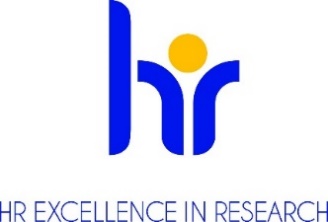 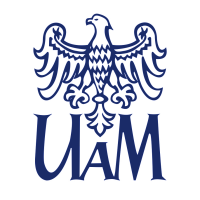 UNIWERSYTET IM. ADAMA MICKIEWICZA W POZNANIUOGŁASZAKONKURSna stanowisko postdoc
w Centrum Badań Migracyjnych UAMw projekcie „Prywatne goszczenie uchodźców z Ukrainy w polskich domach. Codzienny humanitaryzm i spotkania ponad różnicą” (OPUS NCN)nr umowy projektowej: UMO-2023/49/B/HS3/02706Podstawowe informacjeDyscyplina naukowa: etnologia i antropologia kulturowa (preferowana) lub pokrewneWymiar czasu pracy i liczba godzin pracy: pełny etat, 40 godzin w tygodniu w zadaniowym systemie czasu pracyPodstawa nawiązania stosunku pracy i przewidywany czas zatrudnienia: umowa o pracę na czas określony (24 miesiące) na okres od 01.08.2024 do 31.07.2026Przewidywany termin rozpoczęcia pracy: 01.08.2024Miejsce wykonywania pracy: Centrum Badań Migracyjnych UAM, Collegium Historicum Novum, ul. Uniwersytetu Poznańskiego 7, 61-614 Poznań, Polska Wynagrodzenie miesięczne:ok. 8 750,00 zł brutto Termin, forma i miejsce złożenia aplikacji: Wszystkie wymagane dokumenty powinny być przesłane drogą elektroniczną na adres etnolo@amu.edu.pl (w tytule e-maila należy napisać “Nabór na stanowisko postdoc do projektu OPUS NCN”) do 15 czerwca 2024, godz. 23:59.Wymagane dokumenty (required documents)Zgłoszenie kandydata/ki do konkursu wraz z listem motywacyjnym oraz kontaktem do dwóch osób, które mogą rekomendować kandydata/kę;Curriculum Vitae (max. 1 strona) Informacja o osiągnięciach naukowych, badawczych i organizacyjnych (zawierająca: tytuły pracy magisterskiej i doktorskiej; wykaz publikacji; wykaz projektów badawczych z opisem charakteru udziału; wykaz wystąpień konferencyjnych; uzyskane nagrody i wyróżnienia; informację o współpracy międzynarodowej; informację o działalności popularyzującej naukę i współpracy z otoczeniem społecznym; informację o działalności organizacyjnej);Jedna wybrana publikacja kandydata/tki w języku angielskim (w formie pdf lub linku, jeśli publikacja w wolnym dostępie);Dyplomy lub zaświadczenia wydane przez uczelnie potwierdzające wykształcenie 
i posiadane stopnie lub tytuł naukowy (w przypadku stopni naukowych uzyskanych zagranicą – dokumenty muszą spełniać kryteria równoważności określone w art. 328 ustawy z dnia 20 lipca 2018 roku Prawo o szkolnictwie wyższym i nauce (Dz.U. z 2023 r. poz. 742 t.j.);Zgoda na przetwarzanie danych osobowych następujacej treści : Zgodnie z art. 6 ust.1 lit a ogólnego rozporządzenia o ochronie danych osobowych z dnia 27 kwietnia 2016 r. (Dz. U. UE L 119/1 z dnia 4 maja 2016 r.) wyrażam zgodę na przetwarzania danych osobowych innych niż: imię, (imiona) i nazwisko; imiona rodziców; data urodzenia; miejsce zamieszkania (adres do korespondencji); wykształcenie; przebieg dotychczasowego zatrudnienia, zawartych w mojej ofercie pracy dla potrzeb aktualnej rekrutacji.".Warunki konkursu określone przez komisję konkursową Określenie kwalifikacji: zgodnie z wytycznymi Euraxess R 1 naukowiec nieposiadający stopnia doktora 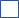 X R 2 naukowiec ze stopniem doktora  R 3 samodzielny naukowiec  R 4 doświadczony samodzielny naukowiec Opis oferty pracy:Poszukiwana jest zmotywowana osoba na stanowisko postdoc do zespołu projektu „Prywatnego goszczenie uchodźców z Ukrainy w polskich domach. Codzienny humanitaryzm i spotkania ponad różnicą” realizowanego w ramach grantu OPUS NCN (opis projektu) w Centrum Badań Migracyjnych UAM pod kierownictwem prof. UAM dr hab. Natalii Bloch.  Osoba zatrudniona na stanowisku postdoc będzie miała do wykonania następujące zadania:krytyczny przegląd literatury dot. tematyki projektuprzeprowadzenie 6-miesięcznych etnograficznych badań terenowych w dużym mieście w zachodniej Polsce na temat prywatnego goszczenia osób uchodźczych z Ukrainy z udziałem osób goszczonych, goszczących oraz społecznych i instytucjonalnych aktorów (wybór konkretnej lokalizacji zostanie dokonany we współpracy z kierowniczką projektu), w tym prowadzenie dziennika z badań terenowych oraz wywiadów transkrypcję zrealizowanych wywiadów i ich tematyczne kodowaniedokonanie analizy zebranych danychupowszechnianie wyników badań poprzez udział w konferencjach, seminariach, warsztatach itp.napisanie w języku angielskim i opublikowanie co najmniej dwóch artykułów w otwartym dostępie w recenzowanych czasopismach o międzynarodowej renomie oraz jednego rozdziału w książce wydanej przez renomowane wydawnictwo naukowe (wybór czasopism i wydawnictwa w uzgodnieniu z kierowniczką projektu)napisanie ośmiu krótkich tekstów popularyzujących wyniki badań (w nurcie flash ethngraphy)czynne uczestnictwo w regularnych spotkaniach zespołu badawczego.W razie pytań lub wątpliwości, zalecany jest kontakt z kierowniczką projektu, prof. UAM dr hab. Natalią Bloch, pod adresem: nbloch@amu.edu.plWymagania i kwalifikacje:Do konkursu mogą przystąpić osoby spełniające wymogi określone w art. 113 ustawy z dnia 
20 lipca 2018 roku Prawo o szkolnictwie wyższym i nauce (Dz.U. z 2023 r. poz. 742 t.j.) oraz spełniające następujące wymagania:stopień naukowy doktora w dyscyplinie etnologia (preferowana) lub dyscyplinach pokrewnych, uzyskany nie wcześniej niż 7 lat przed rokiem zatrudnienia w projekcie (okres ten wydłuża się o liczbę miesięcy przebywania na urlopach związanych z opieką i wychowaniem dzieci udzielanych na zasadach określonych w Kodeksie pracy, a w przypadku kobiet – o 18 miesięcy za każde urodzone bądź przysposobione dziecko, jeżeli taki sposób wskazania przerw w karierze naukowej jest bardziej korzystny);uzyskanie stopnia doktora w podmiocie innym niż UAM lub odbycie co najmniej 10-miesięcznego, ciągłego i udokumentowanego stażu podoktorskiego w podmiocie innym niż UAM (gdzie realizowany będzie projekt) oraz w kraju innym niż kraj uzyskania stopnia doktora;wiedza z zakresu studiów uchodźczych/migracyjnych/mobilnościowych udokumentowana publikacjami, projektami i/lub inną formą działalności naukowej;doświadczenie w prowadzeniu badań metodami jakościowymi, w szczególności etnograficznymi;umiejętność pracy samodzielnej i w zespole, wysoki poziom motywacji, terminowość i odpowiedzialność.Wymagania językowe: język angielski (płynny)język polski (płynny)znajomość języka ukraińskiego i/lub rosyjskiego będzie dodatkowym atutemWymagane doświadczenie badawcze: Zob. pkt. III.Benefity: atmosfera szacunku i współpracywspieranie pracowników z niepełnosprawnościamielastyczny czas pracyubezpieczenia na życieprogram emerytalnyfundusz oszczędnościowo – inwestycyjnypreferencyjne pożyczkidodatkowe świadczenia socjalnedofinansowanie wypoczynkudofinansowanie wakacji dzieci„13” pensjaKryteria kwalifikacyjne Ekspertyza naukowa z zakresu studiów uchodźczych/migracyjnych/mobilnościowych (25 pkt.).Osiągnięcia naukowe, w tym szczególnie jakość publikacji (zwłaszcza anglojęzycznych), doświadczenie badawcze (zwłaszcza w obszarze badań etnograficznych), udział w projektach badawczych finansowanych ze źródeł zewnętrznych, udział w międzynarodowych konferencjach  (35 pkt.).Znajomość wymaganych języków (20 pkt.).Poziom motywacji (20 pkt.).Przebieg procesu wyboru:Rozpoczęcie prac komisji konkursowej nie później niż 14 dni po upływie daty złożenia dokumentów.Ocena formalna złożonych wniosków.  W przypadku braku wymaganych dokumentów, wezwanie do uzupełnienia dokumentacji lub dostarczenia dodatkowych dokumentów.Wyłonienie kandydatów do etapu rozmów.Rozmowa z kandydatami spełniającymi wymogi formalne (rozmowy odbędą się w trybie zdalnym za pośrednictwem platformy MS Teams w ostatnim tygodniu czerwca 2024).Ogłoszenie wyników przez przewodniczącego komisji konkursowej oraz poinformowanie kandydatów o rozstrzygnięciu. Perspektywy rozwoju zawodowegoOsoba zatrudniona na stanowisku postdoc będzie miała możliwość zdobycia nowego doświadczenia badawczego oraz pracy we wspierającym, przyjaznym zespole. Autorskie artykuły, jakie osoba napisze w ramach realizacji projektu, wzbogacą jej naukowe CV. Ponadto finansowanie czynnego udziału w krajowych i międzynarodowych konferencjach pozwoli jej na bezpośrednie rozwijanie kontaktów naukowych. Jednostka, w której realizowany jest projekt, zapewni osobie dostęp do biura oraz sprzętu. Podczas badań terenowych osobie zostaną wypłacone diety oraz ryczałt na nocleg. Klauzula informacyjna RODO :Zgodnie z art. 13 ogólnego rozporządzenia o ochronie danych osobowych z dnia 27 kwietnia 2016 r. (Dz. Urz. UE L 119 z 04.05.2016) informujemy, że:Administratorem Pani/Pana danych osobowych jest Uniwersytet im. Adama Mickiewicza  w Poznaniu 
z siedzibą: ul. Henryka Wieniawskiego 1, 61 - 712 Poznań.Administrator danych osobowych wyznaczył Inspektora Ochrony Danych nadzorującego prawidłowość przetwarzania danych osobowych, z którym można skontaktować się za pośrednictwem adresu 
e-mail: iod@amu.edu.pl.Celem przetwarzania Pani/ Pana danych osobowych jest realizacja procesu rekrutacji na wskazane stanowisko pracy.Podstawę prawną do przetwarzania Pani/Pana danych osobowych stanowi Art. 6 ust. 1 lit. a ogólnego rozporządzenia o ochronie danych osobowych z dnia 27 kwietnia 2016 r. oraz  Kodeks Pracy z dnia 
26 czerwca 1974 r. (Dz.U. z 1998r. N21, poz.94 z późn. zm.).Pani/Pana dane osobowe przechowywane będą przez okres 6 miesięcy od zakończenia procesu rekrutacji.Pani/Pana dane osobowe nie będą udostępniane innym podmiotom, za wyjątkiem podmiotów upoważnionych na podstawie przepisów prawa. Dostęp do Pani/Pana danych będą posiadać osoby upoważnione przez Administratora do ich przetwarzania w ramach wykonywania swoich obowiązków służbowych.Posiada Pani/Pan prawo dostępu do treści swoich danych oraz z zastrzeżeniem przepisów prawa, prawo do ich sprostowania, usunięcia, ograniczenia przetwarzania, prawo do przenoszenia danych, prawo do wniesienia sprzeciwu wobec przetwarzania, prawo do cofnięcia zgody w dowolnym momencie.Ma Pani/Pan prawo do wniesienia skargi do organu nadzorczego – Prezesa Urzędu Ochrony Danych Osobowych, ul. Stawki 2, 00 – 193 Warszawa.Podanie danych osobowych jest obligatoryjne w oparciu o przepisy prawa, w pozostałym zakresie jest dobrowolne.Pani/ Pana dane osobowe nie będą przetwarzane w sposób zautomatyzowany i nie będą poddawane profilowaniu.